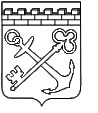 АДМИНИСТРАЦИЯ ЛЕНИНГРАДСКОЙ ОБЛАСТИКОМИТЕТ ПО ФИЗИЧЕСКОЙ КУЛЬТУРЕ И СПОРТУ ЛЕНИНГРАДСКОЙ ОБЛАСТИПРИКАЗот ________________ 2021 года №_____Об утверждении Порядка определения объема и условий предоставления из областного бюджета Ленинградской области субсидий государственным бюджетным и автономным учреждениям Ленинградской области, находящимся в ведении комитета по физической культуре и спорту Ленинградской области, на иные целиВ соответствии с  пунктом 1 статьи 78.1 Бюджетного кодекса Российской Федерации, постановлением Правительства Ленинградской области от 30 октября 2020 года № 708 "Об определении уполномоченных органов исполнительной власти Ленинградской области по установлению порядка определения объема и условий предоставления из областного бюджета Ленинградской области субсидий государственным бюджетным и государственным автономным учреждениям Ленинградской области на иные цели и признании утратившими силу отдельных постановлений Правительства Ленинградской области", постановлением Правительства Российской Федерации от 22 февраля 2020 года № 203 "Об общих требованиях к нормативным правовым актам и муниципальным правовым актам, устанавливающим порядок определения объема и условия предоставления бюджетным и автономным учреждениям субсидий на иные цели", приказываю:Утвердить прилагаемый Порядок определения объема и условий предоставления из областного бюджета Ленинградской области субсидий государственным бюджетным и автономным учреждениям Ленинградской области, находящимся в ведении комитета по физической культуре и спорту Ленинградской области, на иные цели.Настоящий приказ распространяет свое действие на правоотношения, возникшие с 01 января 2021 года. Контроль за исполнением настоящего приказа оставляю за собой.Председатель комитета				                                        Д.П. Иванов